Ontruimingsplan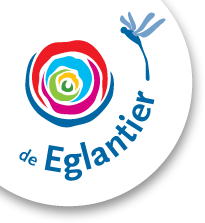 Eglantier TanthofDerde werelddreef 292622 HB, DelftTel: 015 2617650  Inhoud Inleiding1. Gebouwgegevens		1.1 Plattegrond gebouw		1.2 Bedrijfsstoffen 		1.3 ontruimingsinstallatie	      1.4 Bedrijfsgegevens 	      1.5 Personeel		      1.6 Belangrijke telefoonnummers              1.7 Medegebruikers van het gebouw		2. Ontruimingsorganisatie 		2. 1 Beheer ontruimingsplan  		2.2 Overzicht Bhv’ers 		2.3 Verzamelplaats		2.4 Verantwoordelijkheden personeel		2.5 verzamelplek Bhv’ers 		2.6 Alarmeringsmiddel BHV 		2.7 BHV- materialen 	                             3.  Instructie personeel		3.1 hoe te handelen bij brand		3. 2 Hoe te handelen bij een regionaal (sirene) alarm		3. 3 Taken coördinator4. Oefeningen + evaluatie		4.1 vergaderstructuurBijlage 1Bijlage 2InleidingDe Eglantier is een openbare basisschool gelegen aan de Derde werelddreef te Delft met een leerling populatie van rond de 180. Het aantal medewerkers varieert, maar ligt gemiddeld rond de 13 per dag.Het doel van het ontruimingsplan van de Eglantier is het informeren van de medewerkers over de procedures die gelden tijdens calamiteiten. Daarbij staat het zo spoedig mogelijk in veiligheid brengen van de leerlingen voorop.Binnen de Eglantier zijn er BHV’ers aangesteld die werken volgens een vaste procedure. Zij worden jaarlijks bijgeschoold om hun kennis paraat te houden. Er wordt driemaal per jaar een ontruimingsoefening gehouden, die naderhand wordt geëvalueerd. In elke groep hangt bij de deur een plattegrond waar verzameld wordt en een leerlingenlijst met telefoonnummers.Van de medewerkers wordt verwacht zij het ontruimingsplan lezen en weten welke stappen zij moeten ondernemen tijdens een oefening, hoofdstuk 2 en waar de verzamelplaats is. De coördinator zorgt voor de verspreiding van het plan bij de medewerkers aan het begin van het schooljaar.De laatste update van het plan is op  16-11-20181. GebouwgegevensGebouwtype	SchoolgebouwBouwjaar	1993Gebruik		Werkdagen, overdag. Avondgebruik bij        		Uitzondering.Aantal bouwlagen	2Bouwwijze		Betonskelt. Baksteen opgemetseld.Lift aanwezig		NeeCV		GasKetelhuis		ZolderPreventieve maatregelen	CO2 poederblussers, Slaghaspels, transparant- en noodverlichting, brand- en rookwerende compartimenten.Brandmeldinstallatie aanwezig	Ja d.m.v. handbrandmeldersDoormelding naar brandweer	NeeOntruimingsinstallatie aanwezig 	Ja, via slowwhoops1.1 Plattegrond gebouwZie bijlage 11.2 Bedrijfsstoffen De hoofdaansluiting voor gas, water en elektra bevinden zich alle drie in de meterkast. Te vinden in de kleine hal naast het keukentje op de eerste verdieping. Dit is ook aangegeven op de plattegrond van  het gebouw  (zie bijlage 1)De sleutel van deze ruimte bevindt zich rechts bovenin de deur en is bevestigd aan het deurkozijn.Gevaarlijke stoffen:		OpslagplaatsSchoonmaakmiddelen	Keukenkastje boven de wasbak	Terpentine en verf		Bruine metalen kast, conciërge1.3 Ontruimingsalarminstallatie  De ontruimingsinstallatie staat niet direct doorgeschakeld naar de brandweer, maar wordt, bij afgaan van de slow-whoop, doorgegeven aan Stanley security solutions 	Bediener ontruimingsalarminstallatie  	 :      BHV-coördinator 	Beheerder ontruimingsalarminstallatie :        ACV 010-4357555	Locatie ontruimingsalarminstallatie :              	naast de ingang van de school 	Sleutel: 			Directiekamer bovenste lade	1.4 Bedrijfsgegevens Bedrijf 	 	 	: Basisschool Eglantier TanthofStraat en nummer  	: Derde werelddreef 29Postcode en plaats     	 :2622 HBTelefoonnummer  	: 015 2617650E-mail 	 	 	: directie@eglantiertanthof.nl 	 		                            Nadere aanduidingen; Plaats hoofdingang: Voorzijde gebouwPlaats andere ingangen: Aan de zijkanten van het gebouw bevinden zich twee nooddeuren1.5 bezettingAantal medewerkers overdag : 10-15 personen Aantal leerlingen overdag: ca 180 leerlingen 4 t/m 12 jaarOverig: incidenteel hulpouders aanwezig ca. 4 personenWerktijden: Telefonisch bereikbaar tussen 07.30 en 18.45 uur.Vanaf 07.30 uur is er iemand in het gebouw aanwezig. De laatste leerkracht vertrekt rond 18.00 uur. De laatste BSO-medewerker verlaat het gebouw rond 18.45 uur. Er zijn geen minder zelfredzame personen aanwezigBezoekers: Bezoekers bestaan voornamelijk uit ouders, gedurende de dag. Het aantal hangt af van het tijdstip en de aard van het bezoek. De bhv-coördinator en locatiedirecteur zijn verantwoordelijk.	 	1.6 Belangrijke telefoonnummers  Brandweer	088 886 8000Politie 	0900 8844Stichting Librijn 		Hoofdkantoor			015 251 2280Clusterdirecteur              William van treuren		06 1875 5896Locatiedirecteur 	Marc Briek 			06 4413 5766Bhv-coördinator 	Majella Kampen			06 5148 18931.7 Medegebruikers van het gebouwBedrijf :			BSO vindingrijk, stichting Rijswijkse kinderopvang		Contactpersoon1 	Annette van Welie, CoördinatorE-mail:			avanwelie@kinderopvang-plein.nlTelefoon: 		06 1148 8275Contactpersoon2 	Maria Sijtsma, CoördinatorTelefoon: 		06 4648 3596Bedrijf :			Stichting Delftse peuterspeelzalen, locatie Dikkertje DapTelefoon: 		locatie: 015–2615345 algemeen: 015-2148448E-mail:			 info@delftsepeuterspeelzalen.nl 2. Ontruimingsorganisatie 2. 1 Beheer ontruimingsplan  Het beheer van het ontruimingsplan ligt in handen van de directie. Het ontruimingsplan is te vinden in de directiekast. Het bijhouden en doorgeven van veranderingen binnen het plan en het kenbaar maken en verspreiden van het plan is in handen van de coördinator.2.2 Overzicht BHV’ers Majella Kampen	Coördinator	maandag, donderdag, vrijdagMarc Briek	Bhv allround	maandag t/m vrijdagDaisy Nijman	Bhv allround	maandag t/m vrijdagMarjolein Nienhuis	Bhv allround	maandag t/m vrijdag (tot 12.00)Myra ….	Bhv allround	dinsdag, woensdag, donderdagJitske Lock	Bhv allround	maandag, donderdag, vrijdagLoes de Canne	Bhv allround	maandag, donderdag, vrijdag2.3 Verzamelplaats	Bij kleine calamiteiten op het schoolplein volgens een vaste indeling . Zie bijlage 2	De plattegrond van de verzamelplaats hangt zichtbaar in de klas naast de deur.	Bij uitwijken grote calamiteiten of regen naar het kleine sportveld naast de school of de gymzaal van de Bonte Pael  2.4 Verantwoordelijkheden personeelBij calamiteiten, wanneer de slow-whoop af gaat, is iedere groepsleerkracht verantwoordelijk voor zijn eigen groep en verzamelt op het daarvoor afgesproken verzamelpunt.
Wanneer er geen slow-whoop af gaat ligt het besluit tot ontruimen bij de bhv-coördinator. De coördinator zal daarbij de leerkrachten en overig personeel in het gebouw aansturen om het gebouw te verlaten en de verzamelplaats aan te wijzen.2.5 verzamelplek Bhv’ers Bij het afgaan van een slow-whoop of op aangeven van de coördinator wordt er ontruimd. Bhv’ers dragen hun groep over aan de dichtstbijzijnde collega en verzamelen voor de directiekamer. Zij trekken een Fluorescerend hesje aan en nemen een schroevendraaier mee. Zij wachten op instructies van de coördinator en starten met het schoonvegen van het gebouw.2.6 Alarmeringsmiddel BHV Alarmering gebeurt d.m.v. het indrukken van een handbrandmelder of op aangeven van de coördinator. Afhankelijk van de ernst van de alarmering wordt er besloten of er wel of geen slow-whoop wordt ingezet. 2.7 BHV- materialen In de kast in de directiekamer staat een blauwe krat. In deze krat zijn de volgende middelen te vinden:
1. Fluorescerende hesjes2. Schroevendraaiers3. Te lopen route voor de bhv-ploeg4. EHBO-doos  5. Plattegrond van het gebouw voor de brandweer6. Portofoon3. Instructie personeelIedere medewerker die, op het moment dat het ontruimingssignaal klinkt, een groep heeft, is als ontruimer verantwoordelijk voor het veilig begeleiden van zijn groep naar de verzamelplek.3.1 Hoe te handelen bij brandGeen BHVWanneer u een brand ontdekt:Druk de dichtstbijzijnde handbrandmelder in.Wanneer het ontruimingssignaal klinkt (slow-whoop)Sluit de deur en de ramen en doe het licht uit. Leerlingen verzamelen bij de deurLeerlingen uit andere klassen die toevallig op dat moment in uw klas zitten, neemt u ook meeNeem de leerlingenlijst meeVerlaat het gebouw via de dichtstbijzijnde vluchtroutesVerzamel op de daarvoor aangewezen plekControleer of het juiste aantal leerlingen aanwezig isHoud uw rode of groene kaart omhoog (groen=compleet, rood=niet compleet)Let op aanwijzingen van coördinator
BHVWanneer u een brand ontdekt:Druk de dichtstbijzijnde handbrandmelder in.Wanneer het ontruimingssignaal klinkt (slow-whoop)Sluit de deur en de ramen en doe het licht uit.Leerlingen verzamelen bij de deurLeerlingen uit andere klassen die toevallig op dat moment in uw klas zitten, neemt u ook meeNeem de leerlingenlijst meeVerlaat het gebouw via de dichtstbijzijnde vluchtroutesVerzamel op de daarvoor aangewezen plekControleer of het juiste aantal leerlingen aanwezig isHoud uw rode of groene kaart omhoog (groen=compleet, rood=niet compleet)Draag uw groep over aan de dichtstbijzijnde collegaMeld u op de verzamelplek en pak de materialenWacht op verdere instructiesHeeft u op het moment van ontruimen geen groep dan handelt u als volgt:U verzamelt direct vóór het directiekantoor (verzamelplaats)Meld u bij de bhv-coördinator en trek een geel vest aanWacht op instructies van de bhv-coördinator3. 1 Hoe te handelen bij een regionaal (sirene) alarmGa direct naar binnenSluit alle ramen en deurenVentilatie afzetten3. 2 Taken coördinatorBij brand:Eigen groep naar buiten begeleiden.112 bellen of de opdracht geven om 112 te bellenVaststellen of alle leerlingen en het personeel veilig het gebouw hebben verlaten.Verzamelen op het verzamelpunt (directiekamer)Locatie van de brand vaststellen op de handbrandmelderVeegploeg aansturen. Prioriteit ligt bij de brandlocatie.Brandweer opvangen en plattegrond overhandigen.Bij een regionaal (sirene) alarmZorg dat ramen en deuren van de eigen groep zijn gesloten.Loop alle groepen langs om te kijken of ramen en deuren zijn gesloten en de ventilatie uit staat.Zet radio en/of tv aan om op de hoogte te blijven van de situatie.4. Oefenen Hier worden de jaarlijkse oefeningen op genoteerd. 4.1 Vergaderstructuur De BHV-ploeg vergadert drie keer per jaar onder leiding van de coördinator. De vergaderingen vinden een week vóór de ontruimingsoefening plaats. Na de ontruimingsoefening wordt er geëvalueerd.Tijdens de startvergadering, aan het begin van het schooljaar, wordt verteld dat leerkrachten op de hoogte dienen te zijn van het plan.
De ontruimingsoefening vindt drie keer per jaar plaats.Vergadering 1. rondje gebouwBekijken plaats handbrandmelders, slanghaspels, mobiele blusapparaten, gas-elektra- en water- afsluiting.Afspraken omtrent ontruimen doornemenOntruimingsplan doornemen en bekijken of up-to-dateVerzamelplek bekijkenControle lokalen brandmaatjesrij, plattegrond en telefoonlijstBespreken vluchtroutesBekijken BHV-bakVergadering 2Controle lokalen brandmaatjesrij, plattegrond en telefoonlijstBespreken vluchtroutesAfspraken omtrent ontruimen doornemenVergadering 3Controle lokalen brandmaatjesrij, plattegrond en telefoonlijstBespreken vluchtroutesAfspraken omtrent ontruimen doornemenBijlage 1Plattegrond van de 1e verdieping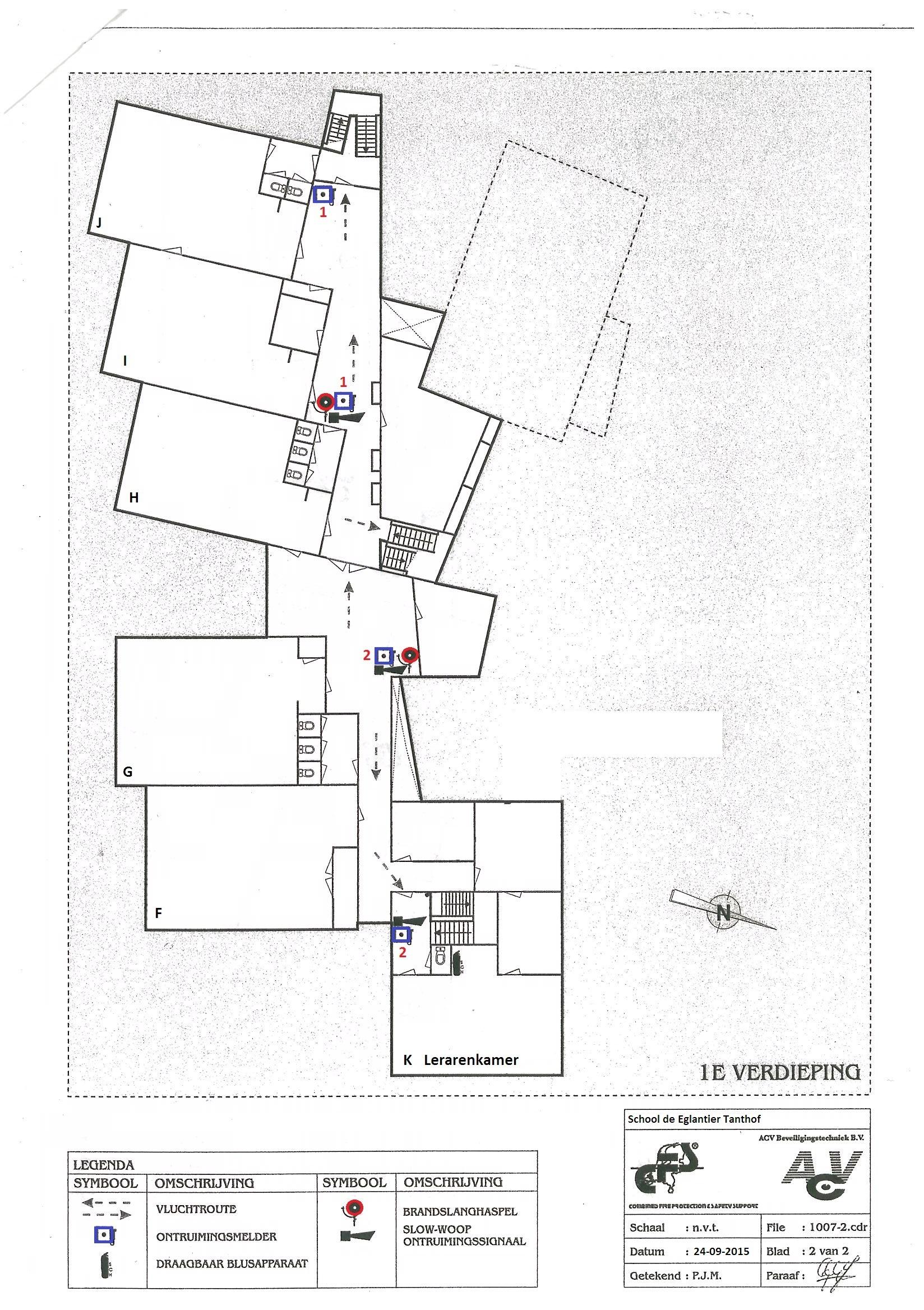 Plattegrond van de begane grond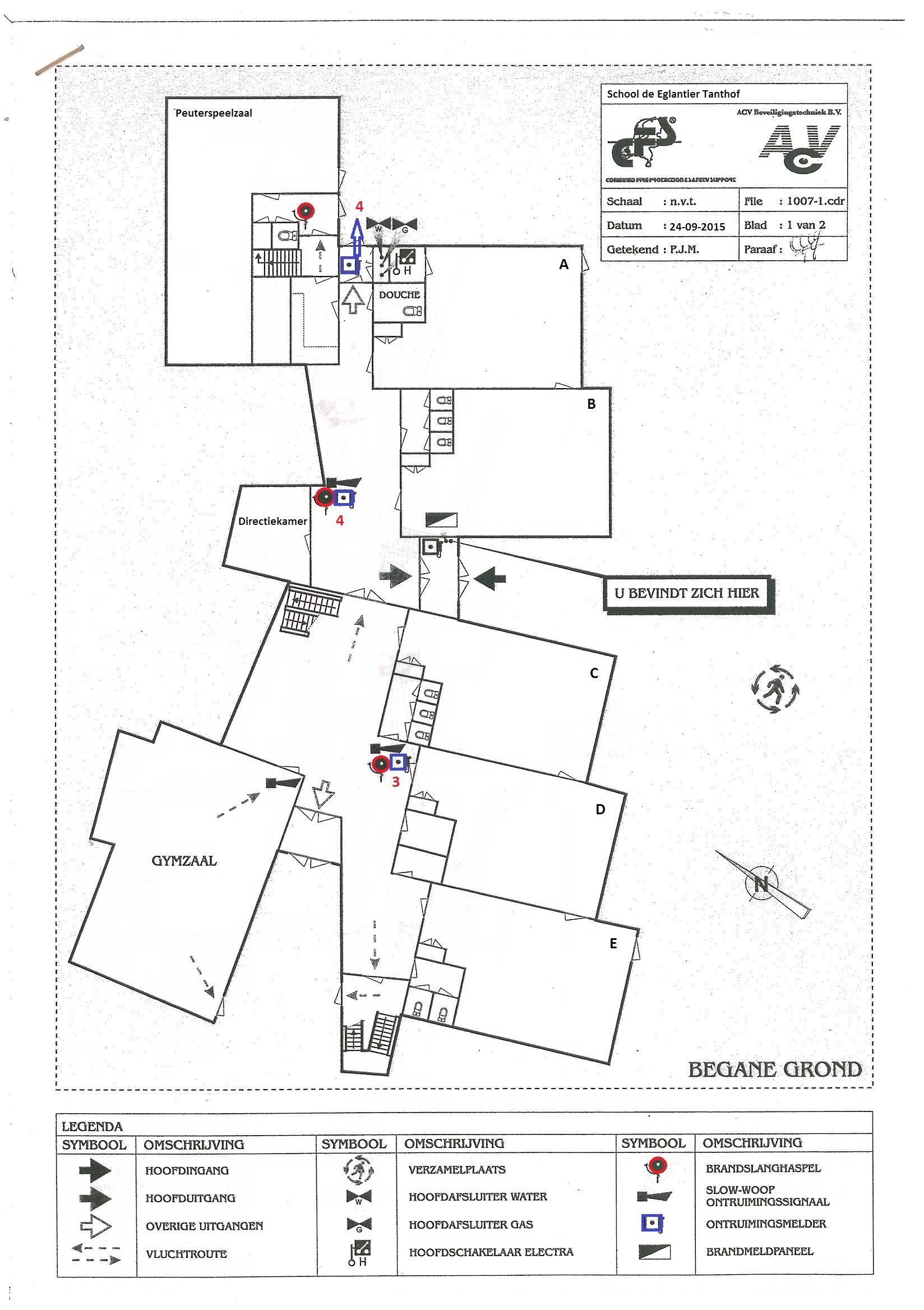 Bijlage 2VerzamelplaatsVerzamelplek bij calamiteitenBij zeer grote calamiteiten waarbij verzamelen op het schoolplein niet mogelijk is, zal op aangeven van de coördinator worden verzameld op het sportveld naast de school (abtswoudsepark) of bij de gymzaal van de Bonte Pael.Op de foto’s wordt ieder jaar met pen geschreven wat de verzamelplek per groep is. Dit is per jaar verschillend omdat de samenstelling van de groepen ieder jaar wisselt. In de klas naast de deur hangt een plattegrond met duidelijke verzamelplek.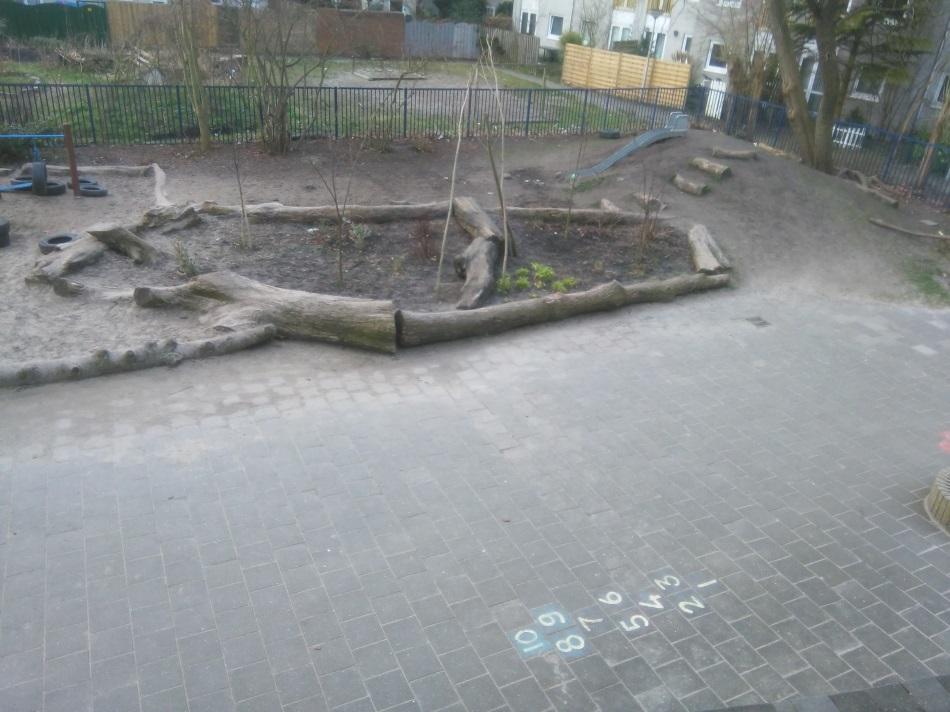 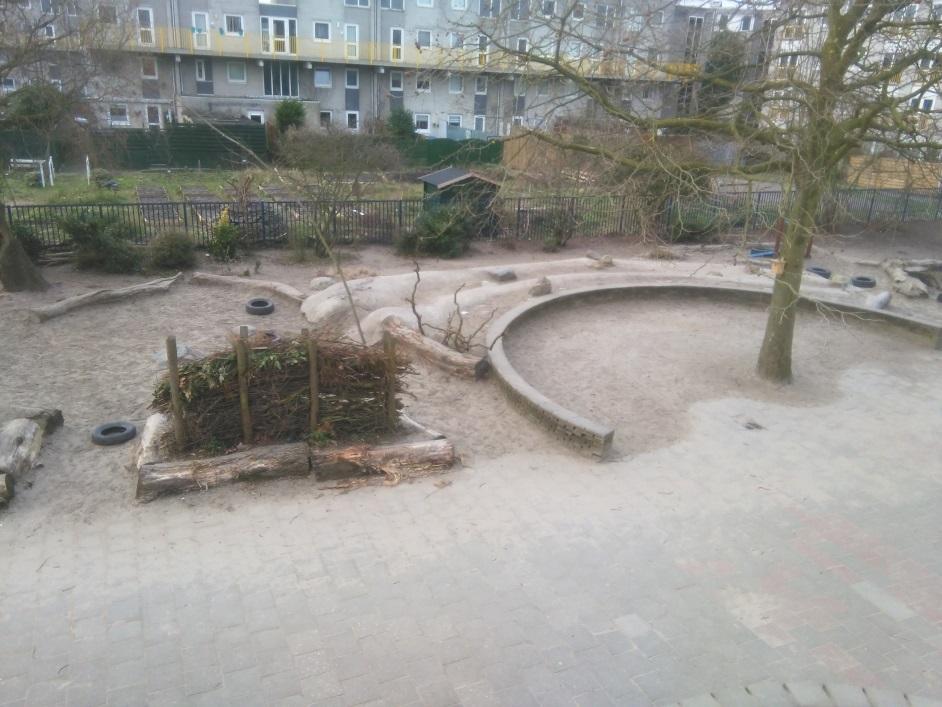 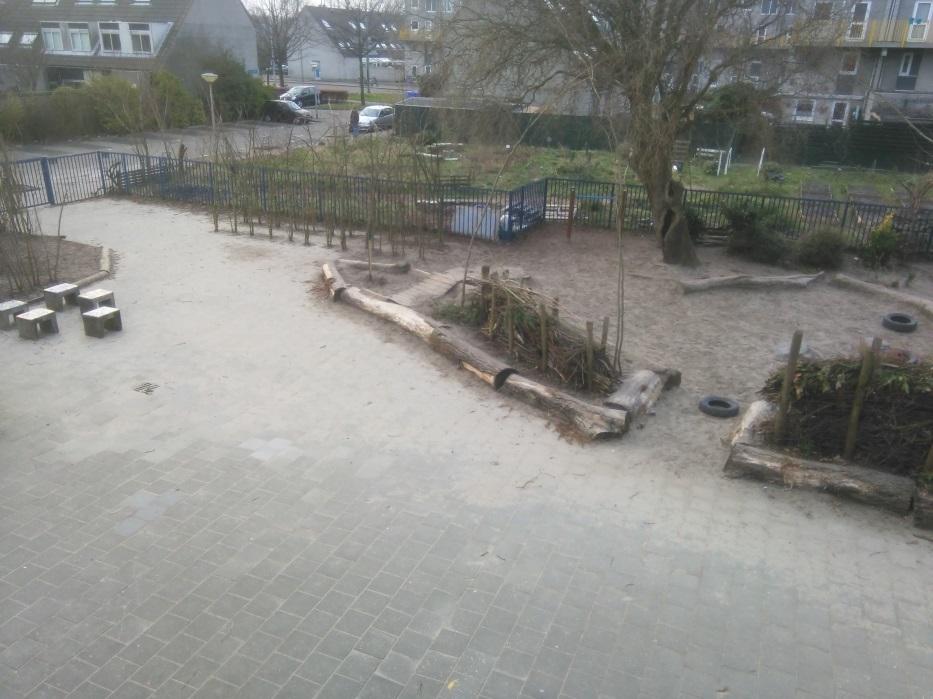 ontruimingsoefeningen verricht ontruimingsoefeningen verricht ontruimingsoefeningen verricht Datum oefening Soort incident Vertoonde gebrek(en) Welke oplossing(en) voor gebrek(en) Wie pakt gebrek(en) aan Datum oplossing(en) aangebracht Do 14 mrt 201814:00Overleg: do 14 feb brandoefening(met brand)Do 20 jun 201914:00Overleg: do 13 jun brandoefening(met brand + slachtoffer) N.v.t. brandoefening(met gevaar op schoolplein) 